DEPARTMENT OF MATHEMATICS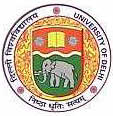 UNIVERSITY OF DELHIE-mail: head@maths.du.ac.in		                                         	Telephone: 27666658Research Scholar Information Sheet(M.Phil/Ph.D.)ABOUT STUDENT:Name: ___________________________________________________________Course: __________________________________________________________Name and Details of Supervisor:_______________________________________Date of Admission: _________________________________________________Category:_________________________________________________________Date of Birth: _____________________________________________________Title of M.Phil./Ph.D. dissertation:_____________________________________Email Id: _________________________________________________________Phone No.: _______________________________________________________ACHIEVEMENT OF THE STUDENT:List of Publications: ______________________________ ______________________Participation in National/International Conference:____________________________Participation in MTTS, NCM School (AIS, AFS, NCMW) etc:______________________Presentation in National/International Conference:___________________________Awards/Prizes/Medals: ________________________________________________NET/JRF/NBHM/Fellowship:_____________________________________________Co-curricular/Extra Activities:____________________________________________Any other information: _______________________________________________Note: Attached all documentary proof in  support of your achievements.Last date to submit form in the office: 6th April, 2018 (3:00 PM)Signature with date